【2024年度 春学期私費外国人留学生授業料補助】学校法人　明治大学 御中明治大学私費外国人留学生授業料補助の受給が決定した際は、下記の銀行口座への振込をお願いいたします。なお、以下の銀行預金口座への振込をもって、当方が受領したものと認めます。なお、銀行口座振込依頼書に記入された個人情報は、授業料補助の業務実施にのみ利用されます。銀行口座振込依頼書＜銀行口座取得状況について＞　日本国内で取得した銀行口座を所持していますか？　はい　 →　この用紙に通帳の必要なページを貼り付けて提出してください。　入国から６ヵ月以内であるため「非居住者」口座である。　入国から６ヵ月以上が経過しており、「居住者」口座への変更手続きが済んでいる。　いいえ → 所持していない理由を下から選択し、該当するものにチェックをつけ、この紙を提出してください。　まだ日本に入国していないため　日本に入国済みだが、まだ在留カードをもっていないため　銀行で審査の対象となり、まだ通帳が発行されていないため　→ 銀行から発行される預かり証(兼引換証)のコピーを同封してください。【通帳コピー貼付欄】預金通帳の見開きページと表紙をコピーして、貼付けてください。なお、貼付方法は自由です。＊「銀行名・支店名・預金種別・口座番号・口座名義(漢字/アルファベットとカタカナの表記両方)」がすべてはっきり読めるようにコピーしてください。＊Eco通帳を使用している場合には、契約者・口座番号等がわかるページのコピーを貼付してください。＊原則、通帳の変更は認められませんので、ご注意ください。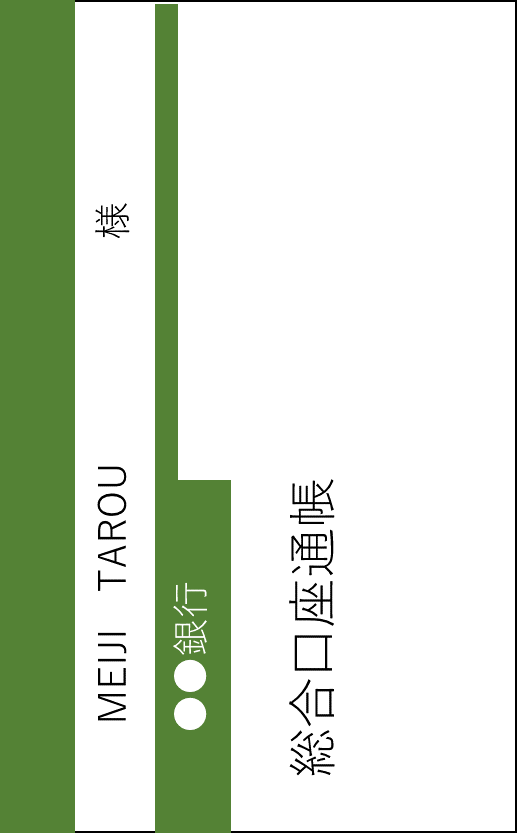 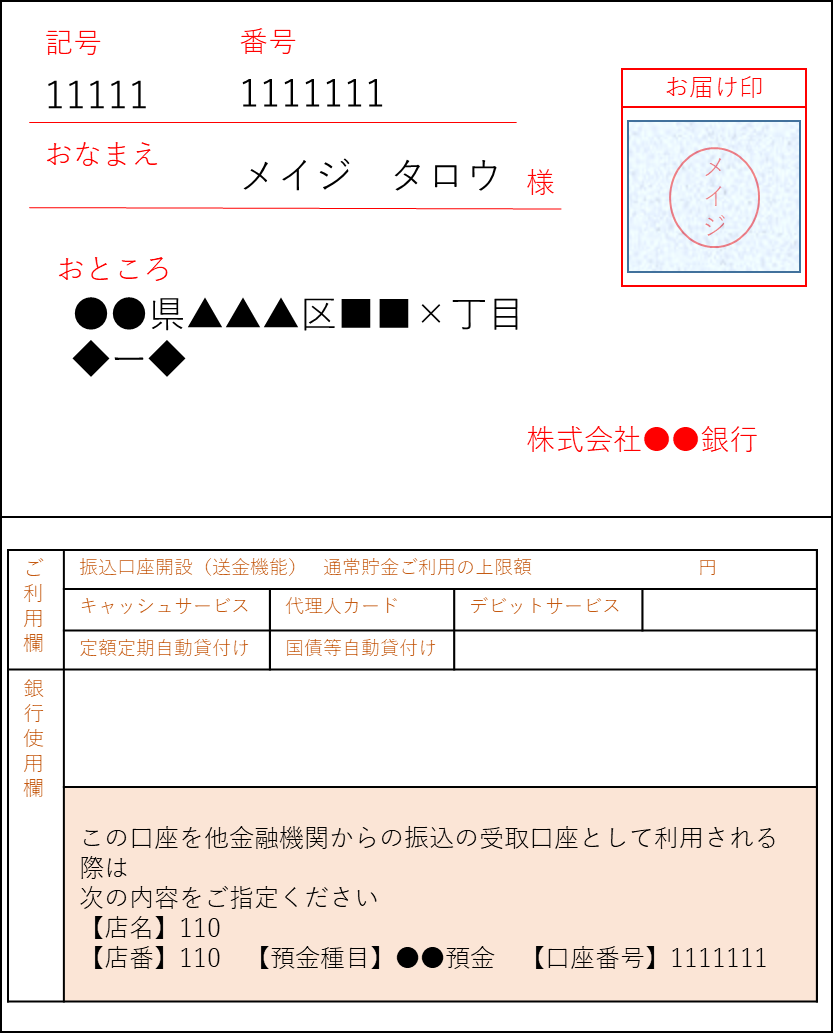 所　属学部学科学科所　属研究科専攻専攻課程所　属学　生　番　号　学　生　番　号　学　生　番　号　(フリガナ)署　名署　名署　名氏　名